Гид по Gamer-info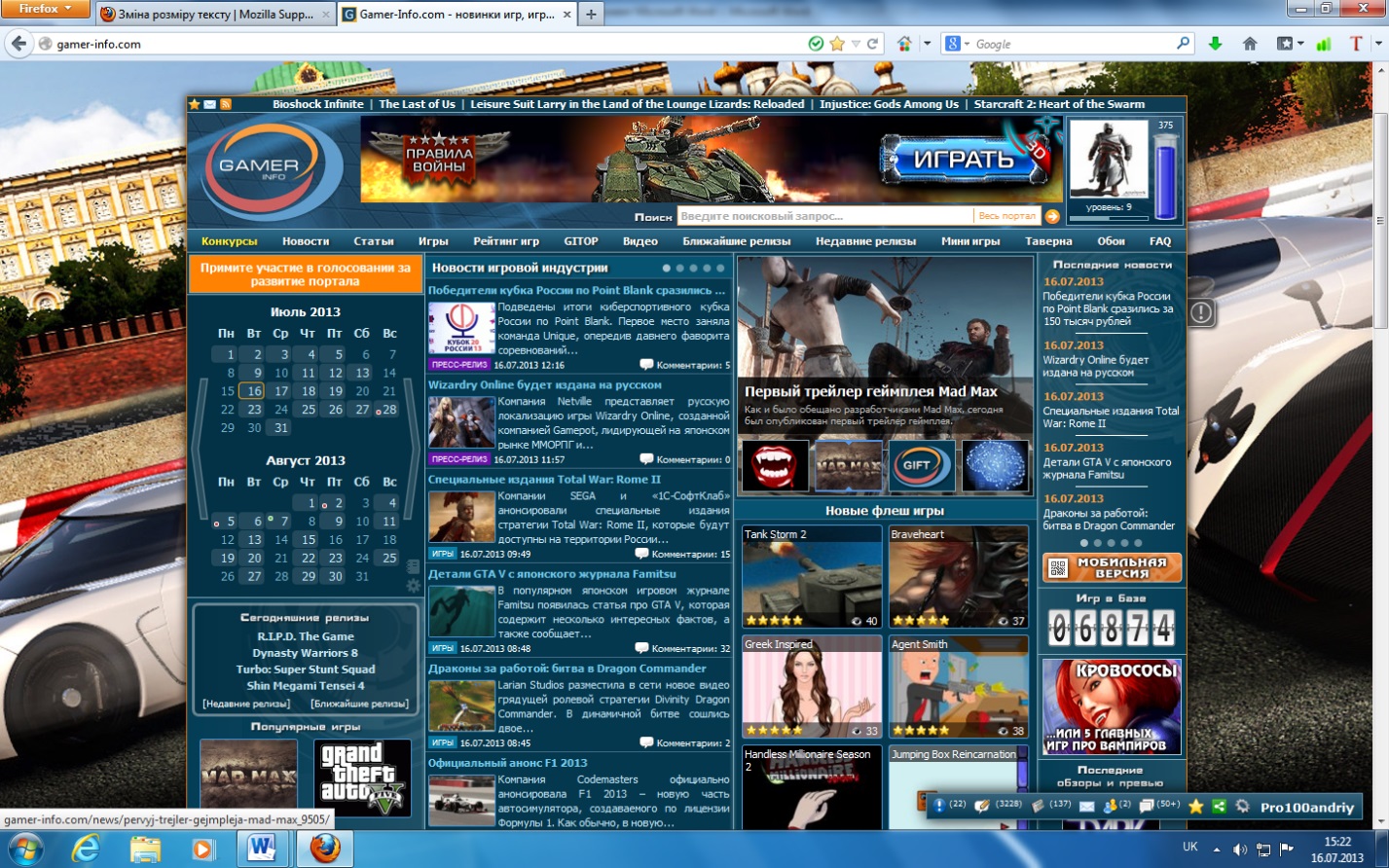 Поздравляю друг, ты только пришел в увлекательный мир, где ты узнаешь все тонкости игровой индустрии и о технологии благодаря которым мы можем играть игры. Для того чтобы узнать последние игровые и технологические новшества, нужно ознакомиться с данным игровым порталом.Зайдя на Gamer-info сразу видим по центру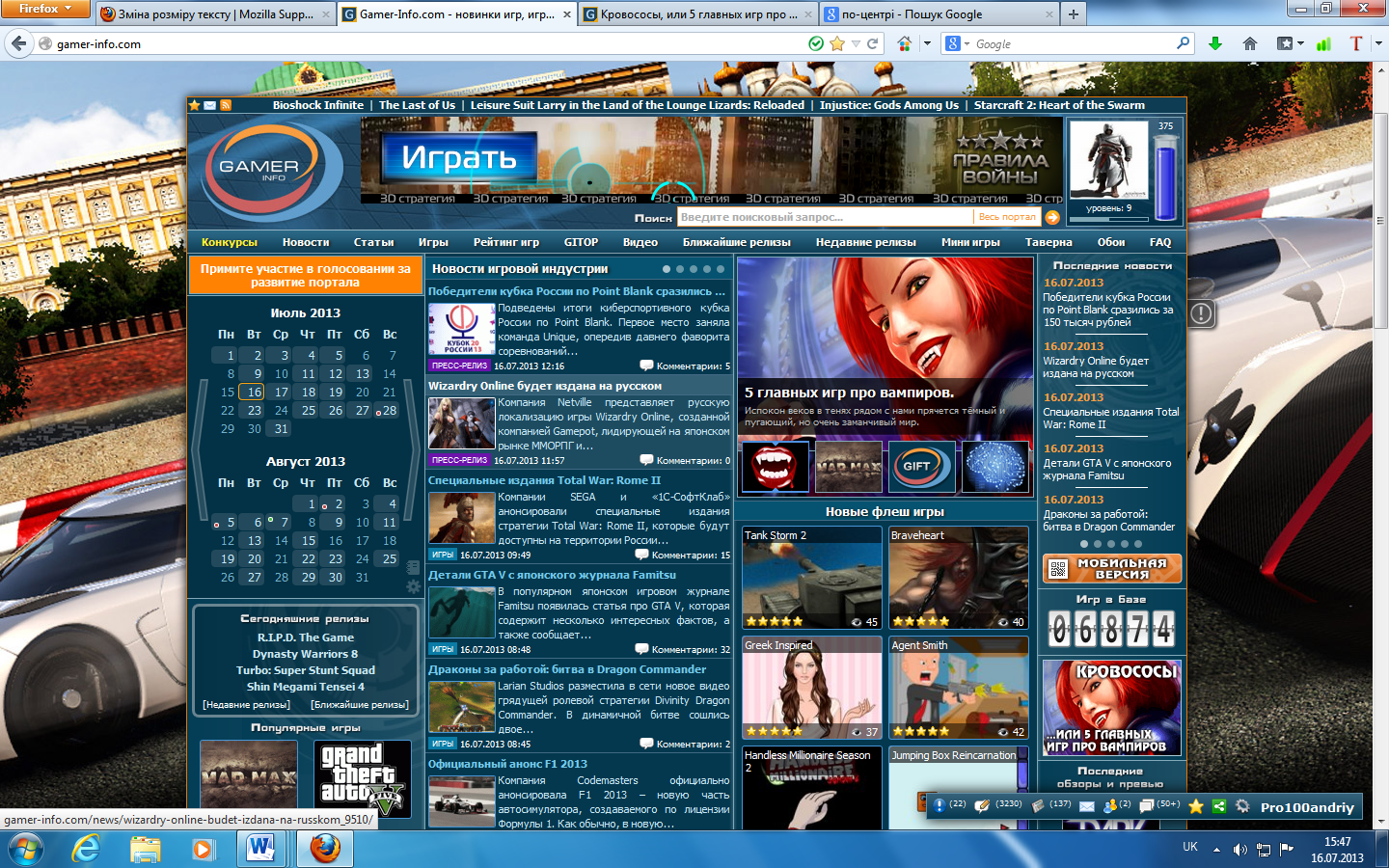 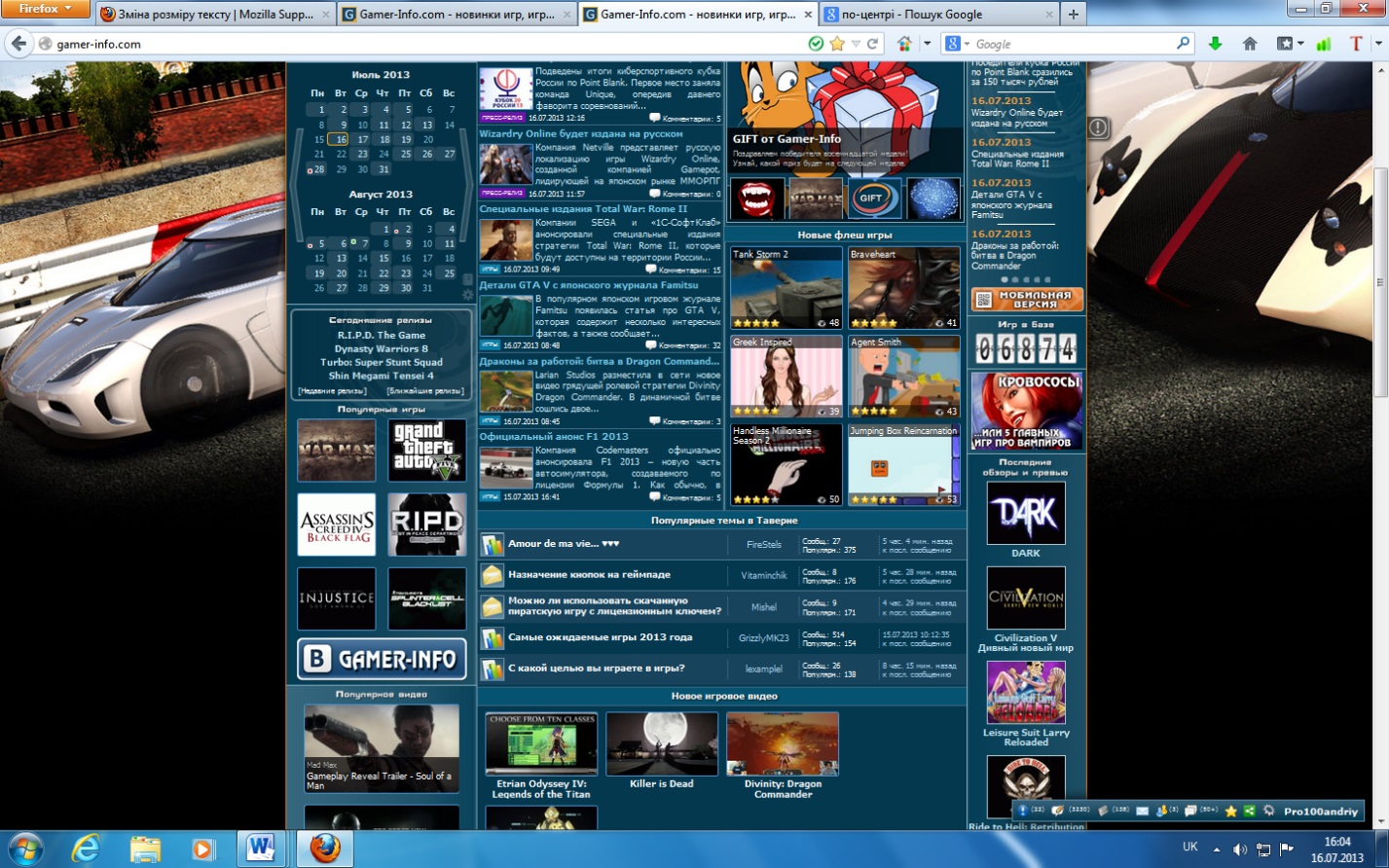 Новости игровой индустрии это колонка, которая всегда обновляется и информирует о новых новостях в игровой и технологической областях.На портале слева расположен календарь он показывает даты важных события, выхода игр, дней рождений друзей, а также к нему можно добавить собственное напоминание. Под календарем расположены сегодняшние релизы игр, популярные игры и видео на Gamer-info и группа Вконтакте.Правее по центру можно увидеть окно, в котором разместились четыре небольшие квадраты с самыми интересными событиями, новостями на Gamer-info.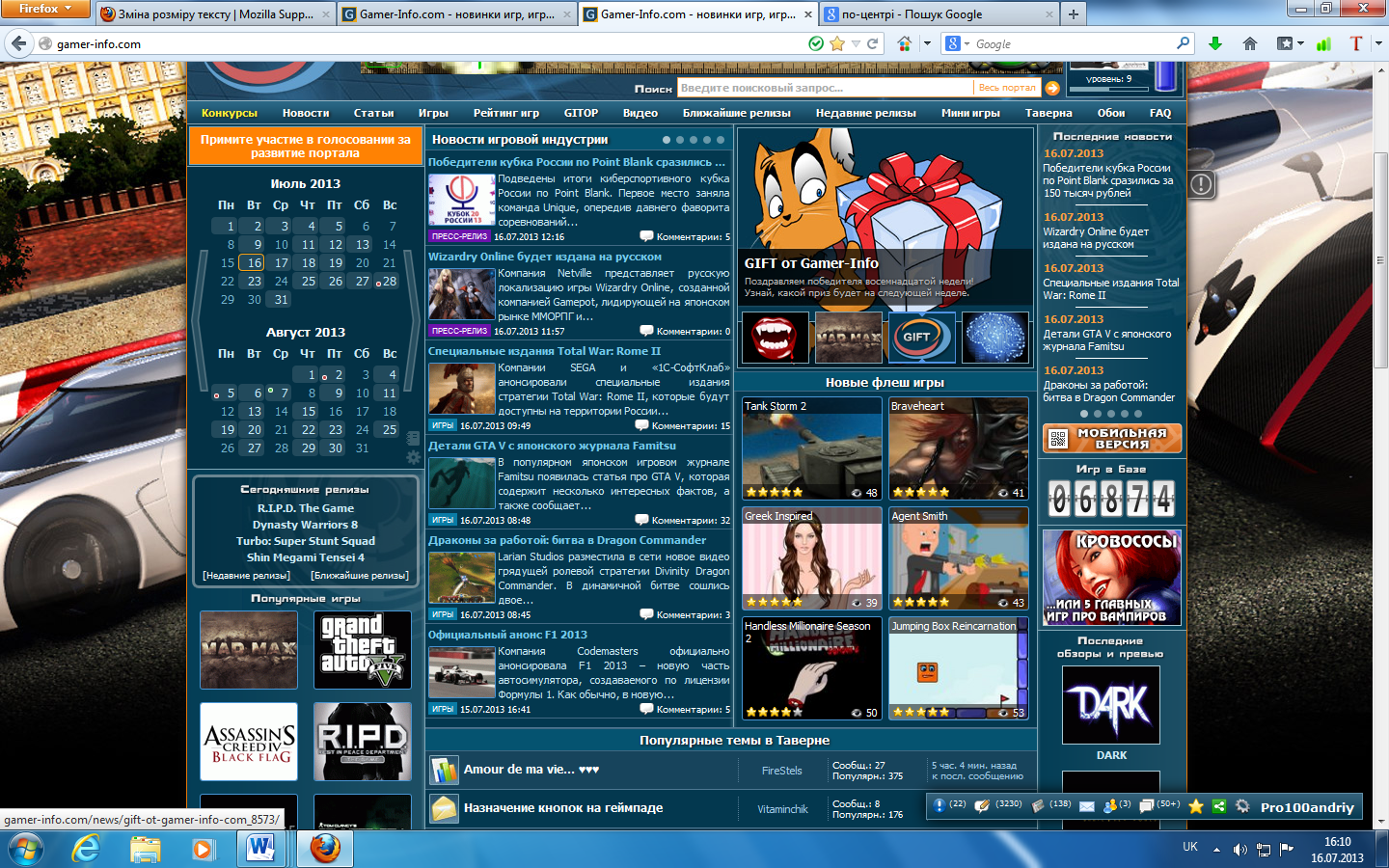 Под ним расположены интересные флеш игры, которые можно бесплатно играть на данном портале.А тепер про найбільш інформаційну частину порталу!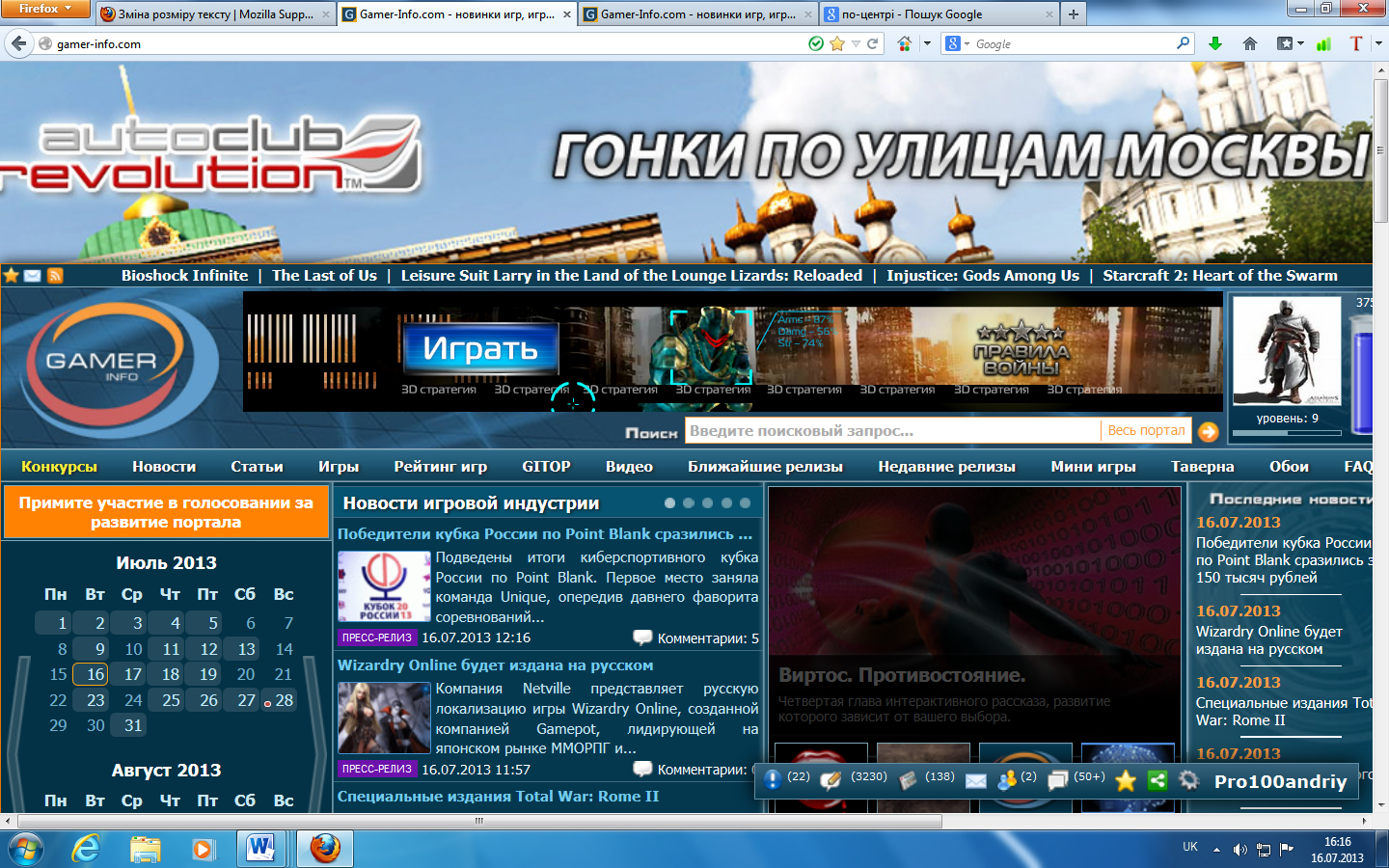 Этот небольшой, длинную строку держит в себе очень много интересной информации об игровой индустрии.Конкурсы один из самых больших плюсов портала где можно благодаря своим знаниям об играх, художественными и творческими талантами выиграть приз. Также среди конкурсов есть особый {GIFT}, благодаря которому можно выиграть хорошую игру. Все что для этого нужно - целую неделю заходить на Gamer-info. Новости сообщают обо всех новинках игровой и технологической индустрии.В разделе Статьи можно прочитать обзор игр от портала Gamer-info и пользователей портала.В разделе Игры расположена база всех игр, которые вышли и должны выйти В разделе Рейтинг игр рейтинг всех оцененных игр от худших к лучшимGITOPЭто детище портала, в котором проводится голосование на лучшую игру данного жанра.ВидеоВсе видео на портале от геймплея игры в видео обзора игры.Ближайшие релизыВсе игры которые в ближайшее время выйдут на свет.Недавние релизыИгры которые уже вышли и которые можно поиграть.Мини-игрыМного интересных игр по которым можно весело провести время. Угадай картинку-интересная мини игра из всех, здесь нужно по картинке угадать игру. Победителям занявшие 1,2,3 места в конце месяца дают определенное количество очков.ТавернаЭто сердце портала, здесь пользователи обсуждают игры и всевозможные новинки, помогают друг другу и весело проводят время. В таверне можно создавать собственные темы и если тема будет действительно интересной, то быстро наберет популярность и будет на главной странице Gamer-info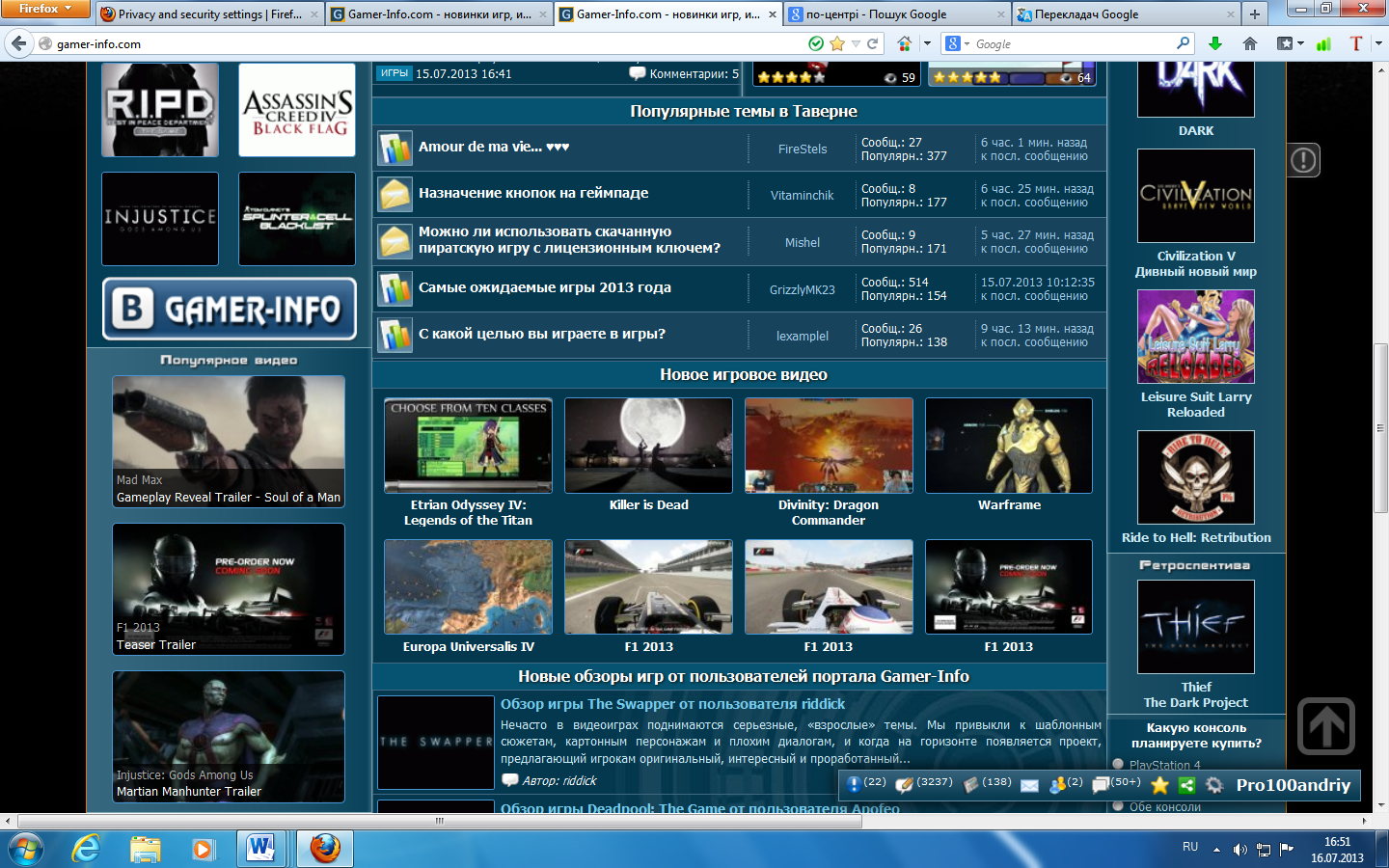 ОбоиЗдесь находятся разнообразные, качественные, широкоформатные обои для рабочего стола.FAQ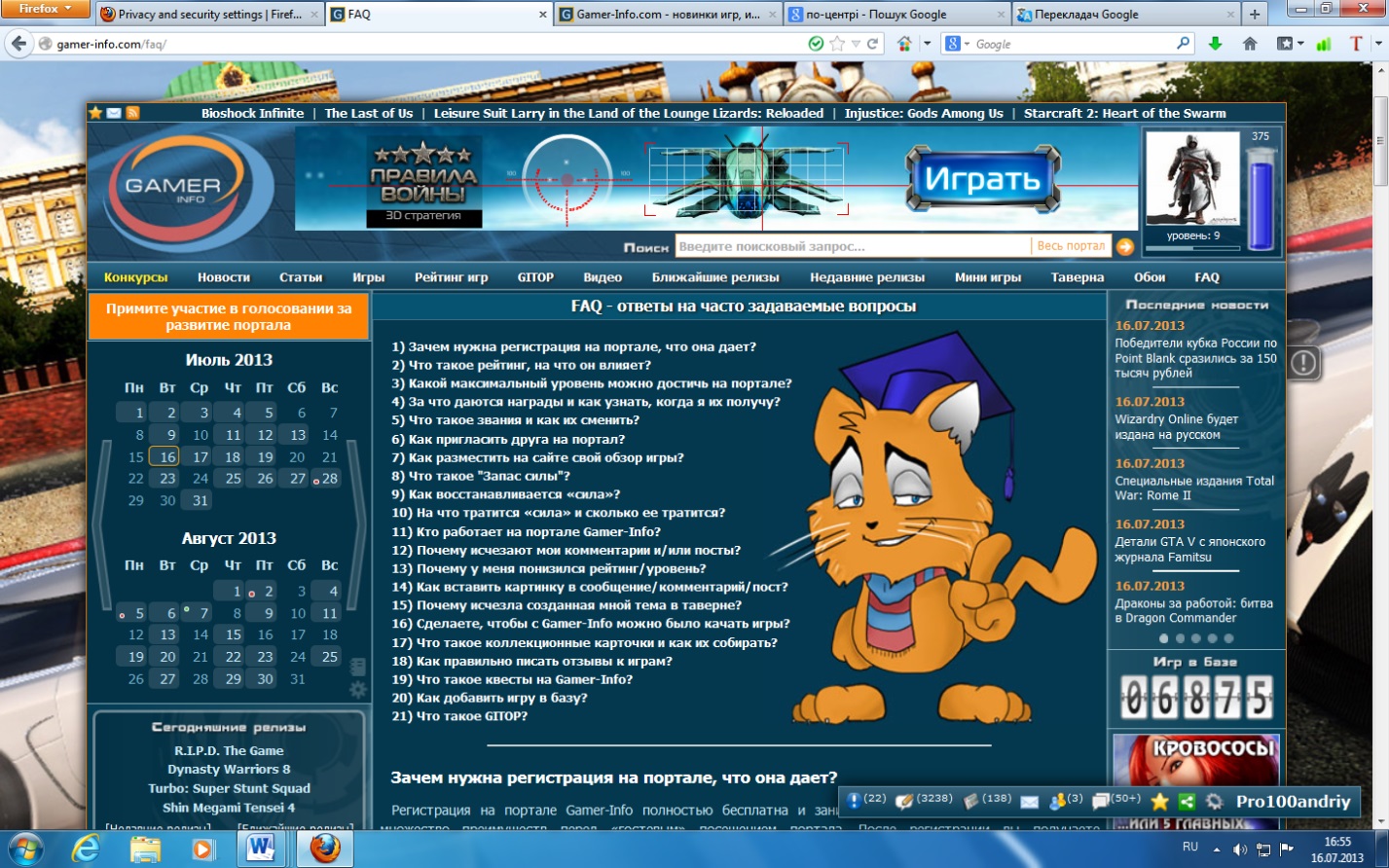 Что-то не понятно заходите сюда и здесь вы все узнаете.Для пользования преимуществами портала Gamer-info нужно лишь зарегистрироваться на нем. «Гид по GI»Надеюсь, что мой гид по Gamer-info поможет не заблудиться на порталеС уважением  Pro100andriy